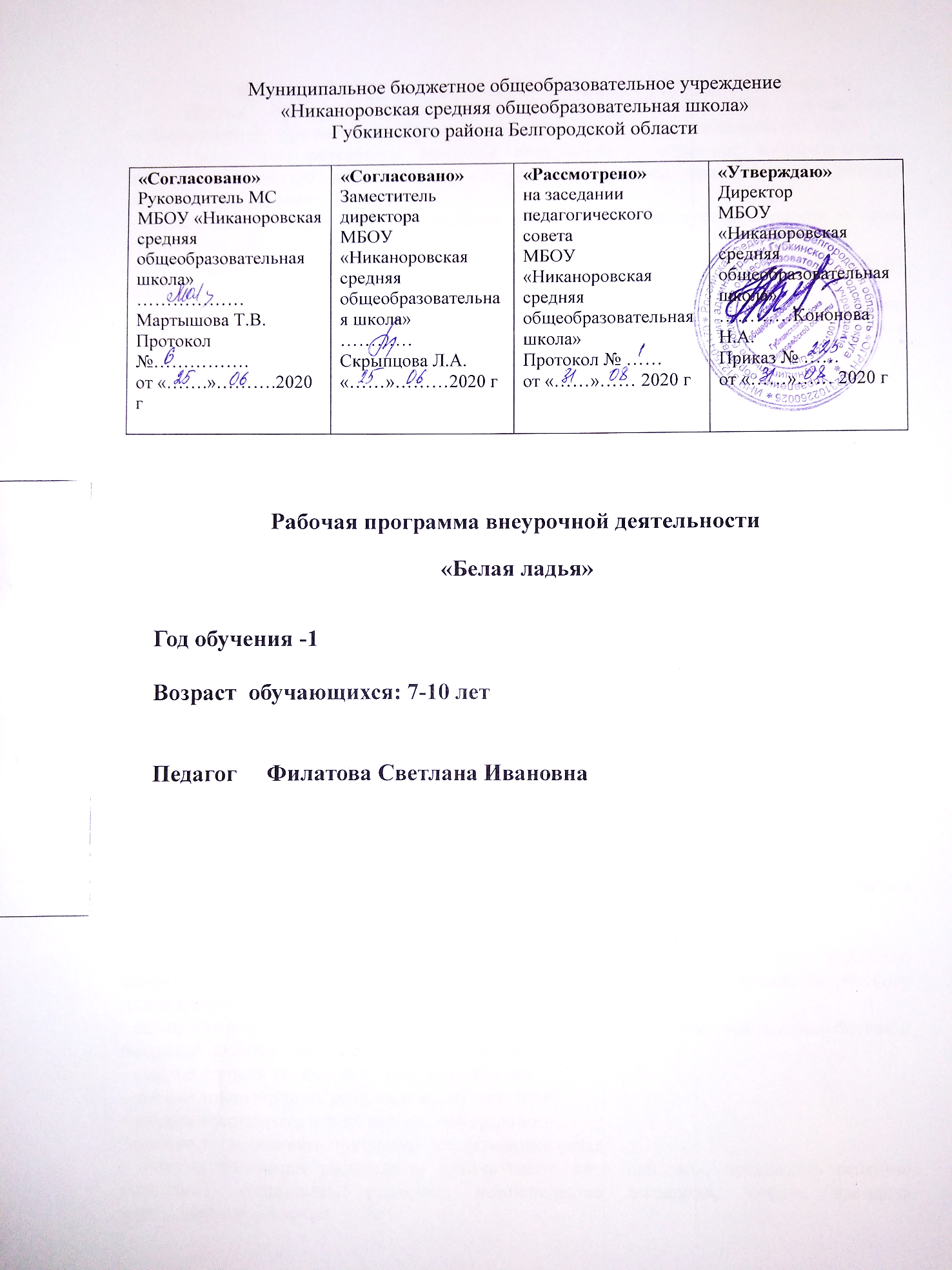 Результаты освоения курса внеурочной деятельностиДанная программа обеспечивает достижение необходимых личностных, метапредметных, предметных результатов освоения курса, заложенных в ФГОС НОО.Личностные результаты освоения программы – отражают индивидуальные  личностные  качества  обучающихся,  которые  они  должны  приобрести  в  процессе  освоения программного материала. - формирование основ российской гражданской идентичности, чувства гордости за свою Родину, российский народ и историю России;- формирование уважительного отношения к иному мнению, истории и культуре других народов;- ориентация на моральные нормы и их выполнение, способность к моральной децентрации;- формирование чувства прекрасного и эстетического чувства на основе знакомства с мировой и отечественной шахматной культурой;- формирование основ шахматной культуры;- понимание необходимости личного участия в формировании собственного здоровья;- понимание основных принципов культуры безопасного, здорового образа жизни;- наличие мотивации к творческому труду, работе на результат;- готовность и способность к саморазвитию и самообучению;- уважительное отношение к иному мнению;-  приобретение основных навыков сотрудничества со взрослыми людьми и сверстниками; умения не создавать конфликтов и находить выходы из спорных ситуаций;- этические чувства доброжелательности, толерантности и эмоционально - нравственной отзывчивости, понимания и сопереживания чувствам и обстоятельствам других людей;- умение управлять своими эмоциями;- дисциплинированность, внимательность, трудолюбие и упорство в достижении поставленных целей; - навыки творческого подхода в решении различных задач, к работе на результат;- оказание бескорыстной помощи окружающим.Метапредметные результаты освоения программы - характеризуют уровень сформированности универсальных учебных действий: познавательных, коммуникативных и регулятивных.Познавательные УУД:-  умение с помощью педагога и самостоятельно выделять, и формулировать познавательную цель деятельности в области шахматной игры;- овладение способом структурирования шахматных знаний;-  овладение способом выбора наиболее эффективного способа решения учебной   задачи в зависимости от конкретных условий;- овладение способом поиска необходимой информации;- умение совместно с учителем самостоятельно ставить и формулировать проблему, самостоятельно создавать алгоритмы деятельности при решении проблемы творческого или поискового характера;- овладение действием моделирования, а также широким спектром логических действий и операций, включая общие приёмы решения задач;- умение строить логические цепи рассуждений;- умение анализировать результат своих действий;- умение воспроизводить по память информацию;- умение устанавливать причинно – следственные связи;- умение логически рассуждать, просчитывать свои действия, предвидеть реакцию соперника, сравнивать, развивать концентрацию внимания, умение находить нестандартные решения.Коммуникативные УУД:- находить компромиссы и общие решения, разрешать конфликты на основе согласования различных позиций;- формулировать, аргументировать и отстаивать свое мнение, уметь вести дискуссию, обсуждать содержание и результаты совместной деятельности;- умение донести свою позицию до других;- умения учитывать позицию партнера (собеседника), организовывать и осуществлять сотрудничество и кооперацию с учителем и сверстниками, адекватно передавать информацию и отображать предметное содержание и условия деятельности в речи.Регулятивные УУД:-  умение планировать, контролировать и объективно оценивать свои умственные, физические,  учебные  и  практические  действия  в  соответствии  с  поставленной  задачей  и условиями ее реализации;- способность принимать и сохранять учебную цель и задачу, планировать ее реализацию (в том  числе  во  внутреннем  плане),  контролировать  и  оценивать  свои действия, вносить соответствующие коррективы в их выполнение.Предметные результаты освоения программы – характеризуют умение и опыт обучающихся, которые приобретаются и закрепляются в процессе освоения учебного предмета.– формирование первоначальных представлений о древней игре, о ее позитивном влиянии на развитие человека (физическое, интеллектуальное, эмоциональное, социальное), о физической культуре и здоровье как факторах успешной учебы и социализации; – овладение умениями организовать здоровьесберегающую жизнедеятельность (режим дня, утренняя зарядка, оздоровительные мероприятия, подвижные игры и т.д.);– взаимодействие со сверстниками по правилам проведения шахматной партии и соревнований в соответствии с шахматным кодексом;– выполнение простейших элементарных шахматных комбинаций;- развитие восприятия, внимания, воображения, памяти, мышления, начальных форм волевого управления поведением.Содержание курса внеурочной деятельностиШахматная доска и фигуры (3 ч)Шахматная доска. Поля, линии. Легенда о возникновении шахмат. Обозначение полей и линий. Шахматные фигуры и их обозначения.Ходы и взятия фигур (12 ч)Ходы и взятия ладьи, слона, ферзя, короля и пешки. Ударность и подвижность фигур в зависимости от положения на доске. Угроза, нападение, защита. Превращение и взятие на проходе пешкой. Значение короля. Шах. Короткая и длинная рокировка. Начальная позиция. Запись шахматных позиций. Практическая игра.Цель и результат шахматной партии. Шах, мат и пат (10 ч)Способы защиты от шаха. Открытый, двойной шах. Мат. Сходство и различие между понятиями шаха и мата. Алгоритм решения задач на мат в один ход. Пат. «Бешеные» фигуры. Сходство и различие между понятиями мата и пата. Выигрыш, ничья, виды ничьей (в том числе вечный шах). Правила шахматных соревнований. Шахматные часы.Запись шахматных ходов (2 ч)Принцип записи перемещения фигуры. Полная и краткая нотация. Условные обозначения перемещения, взятия, рокировки. Шахматный диктант.Ценность шахматных фигур. Нападение и защита, размен (2 ч)Ценность фигур. Единица измерения ценности. Изменение ценности в зависимости от ситуации на доске. Размен. Равноценный и неравноценный размен. Материальный перевес, качество.Общие принципы разыгрывания дебюта (5ч)Мобилизация фигур, безопасность короля, борьба за центр и расположение пешек в дебюте. Классификация дебютов. Анализ учебных партий. Раннее развитие ферзя. Дебютные ловушкиТематическое планирование. 2, 4 класс№п\пТемы        количество часов        количество часов        количество часов№п\пТемывсеготеорияпрактикаΙШахматная доска и фигуры.33Шахматная доска. Поля, линии. Обозначение полей и линий.11Легенда о возникновении шахмат.11Шахматные фигуры и их обозначения.11ΙΙХоды и взятие фигур.1284Ходы и взятия ладьи, слона, ферзя, короля и пешки.11Ударность и подвижность фигур в зависимости от положения на доске.11Угроза, нападение, защита.11Превращение и взятие на проходе пешкой.11Значение короля.11Короткая и длинная рокировка.11Начальная позиция.211Запись шахматных позиций.11Практическая игра.33ΙΙΙЦель и результат шахматной партии. Понятия «шах», «мат», «пат».1010Способы защиты от шаха.11Открытый, двойной шах.11Мат. 11Сходство и различие между понятиями шаха и мата.11Алгоритм решения задач на мат в один ход.11Пат. 11«Бешеные» фигуры.11Сходство и различие между понятиями мата и пата.11Выигрыш, ничья, виды ничьей (в том числе вечный шах).11Правила шахматных соревнований. Шахматные часы.11ΙѴЗапись шахматных ходов.22Принцип записи перемещения фигуры.  Условные обозначения перемещения, взятия, рокировки.11Полная и краткая нотация. Шахматный диктант.11ѴЦенность шахматных фигур. Нападение и защита, размен.22Ценность фигур. Единица измерения ценности. Изменение ценностив зависимости от ситуации на доске.11Размен. Равноценный и неравноценный размен. Материальный перевес, качество.11ѴΙОбщие принципы разыгрывания дебюта.541Мобилизация фигур, безопасность короля, борьба за центр и расположение пешек в дебюте.211Классификация дебютов.11Анализ учебных партий. 11Раннее развитие ферзя.11Всего34295